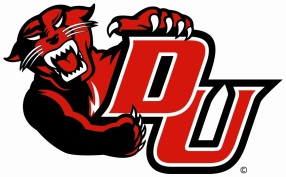 Top 20 Tips for College StudentsGet Organized. Use a planner AND technology to manage your schedule.Find the ideal place for you to study. Do you like to study in complete silence, or do you need a little music playing? Discover what works best for you. Identify a study place… and go there!Know your learning style. Take some online assessments and really do some self-reflection on how you personally study the very best. What works for you? Knowing this will help you a great deal not only in college but also in your future careers someday.Meet with your professors. They want to meet you. Make appointments to go to their offices.Get to know your academic adviser.Seek a balance. Classes, homework, social life, work… know your boundaries.Go to class. Research consistently reiterates that students who attend class do better than those who do not. Imagine that Get involved on campus. Each campus offers numerous ways to get involved, including student organizations, volunteering and other activities Strive for good grades. Set the bar high for yourself. You have made it into college… be proud of that fact and set your goals to do well in your classes and succeed even your own expectations. Take advantage of the study resources on campus.Don't feel pressured to make a hasty decision about a career or a major. Take online assessments, research possible career choices, network, talk with professionals in the field and ask your professors. You are uniquely wired to do something special in life… find it Take responsibility for yourself and your actions (own it). You will “get out of it, what you put into it.” Make connections with students in your classes. Network with students and professors.Find the Career Services office. Their slogan is “early and often.” They want to meet you and help you with assessments, resumes, internships, and jobs.Don't procrastinate; prioritize your life.  It is not time management… but priority management. Know your priorities. Become an expert on course requirements and due dates.Stay healthy/Eat Right. Seek professional help when you need it. We offer free professional counseling.Keep track of your money. Be smart and budget your money, especially that financial aid check. Use it wisely… and be conscious of where your money goes. Your values are often easily identified by how and where you spend your money. Don't cut corners. Don’t cram for tests. Be diligent in your studies, taking a little at a time if necessary. Plan ahead so you can optimize your study time.Have fun while learning. Yes, it actually is possible to enjoy learning new concepts and ideas. Embrace the knowledge you’re obtaining.REDEFINE. This is a rare opportunity in your life to define or redefine who you are. Take advantage of it. Maybe you were a class clown in high school, or maybe you never really spoke up in class, or maybe you were just so involved in sports that you didn’t take school seriously… well take this opportunity to assess if that is who you want to be here at DU. You can redefine yourself… and maybe become an even better YOU.    										          (FYE office 8/13)